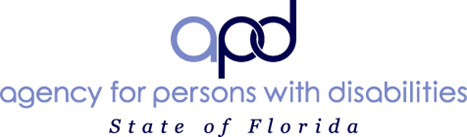 ROOM AND BOARD REIMBURSEMENT FORMInstructions: An individual form must be submitted monthly for each facility seeking reimbursement for providing room and board to a client. The form must be submitted to the regional office in which the facility is located. The form must be received by the Agency within 90 days from the end of the month for which reimbursement is sought. Failure to timely submit a completed form will result in a reimbursement denial. Column G shall be completed regardless of whether the facility is the representative payee. Each field below must be completed accurately.Provider Name:          Facility Address:          Phone:          Email:      Vendor ID Number:          Facility License Number:          Month/Year of Service Provided:      (Attach additional pages if needed)Comments: (Only if necessary)Provider CertificationI verify that the above to be accurate and in agreement with the books and records of the facility named above.________________________________    Name        Title          Date       Signature				ABCDEFGHClient NameClient under 22? (yes/no)SSI Payment(if applicable)All Other Third-Party and Benefits, Not Including SSI (if applicable)Total Monthly Third-Party Benefits and Benefit Payments (total of C plus D)Personal Needs Allowance (Rule 65G-2.018)Remainder(Subtract F from E)Total Reimbursement Payment($583.42 – G)(Rule 65G-13.008(2))1234567